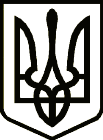 УкраїнаНОВГОРОД – СІВЕРСЬКА МІСЬКА РАДАЧЕРНІГІВСЬКОЇ ОБЛАСТІ(чотирнадцята сесія VIIІ скликання)РІШЕННЯ03 грудня 2021 року                                                                                            № 453                Про затвердження детального плану території по вулиці Залінійна	Розглянувши містобудівну документацію "Детальний план території земельної ділянки орієнтовною площею 5,0463 га, яка розташована в межах населеного пункту - міста Новгород-Сіверський, Чернігівської області, обмежену вулицею Залінійна та елементами ландшафту з метою визначення всіх планувальних обмежень використання території згідно з державними будівельними нормами та санітарно-гігієнічними нормами, визначення містобудівних умов та обмежень забудови земельної ділянки" (37-20-ДТП), відповідно до ч. 8 ст. 19 Закону України "Про регулювання містобудівної діяльності", Порядку розроблення містобудівної документації, затвердженого наказом Міністерства регіонального розвитку, будівництва та житлово-комунального господарства України від 16.11.2011 № 290, ст. 12 Закону України "Про основи містобудування", беручи до уваги рекомендації засідання обласної архітектурно-містобудівної ради щодо затвердження детального плану території та реєстр відповідей до протоколу № 9 засідання обласної архітектурно-містобудівної  ради   від 28 жовтня 2021 року, керуючись п. 42 ч.1 ст. 26 Закону України "Про місцеве самоврядування в Україні", міська рада ВИРІШИЛА:1. Затвердити "Детальний план території земельної ділянки орієнтовною площею 5,0463 га, яка розташована в межах населеного пункту - міста Новгород-Сіверський, Чернігівської області, обмежену вулицею Залінійна та елементами ландшафту з метою визначення всіх планувальних обмежень використання території згідно з державними будівельними нормами та санітарно-гігієнічними нормами, визначення містобудівних умов та обмежень забудови земельної ділянки" (37-20-ДТП).2. Контроль за виконанням рішення покласти на постійну комісію міської ради з питань земельних відносин та екології.Міський голова                                                       	Л. Ткаченко